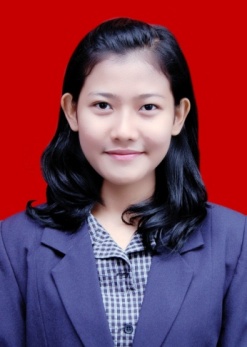 Seeking a career opportunity with the availability of growth and advancement to build upon and utilize my previous work experience, academic background, marketing and communication skills.PERSONAL DATAName			: Mutiara Dwi KasihAddress	 : KP.Cabang Kebon Kopi 001/007 Ds. Karang Asih, North Cikarang, Bekasi 17530Place, Date of Birth: Sukabumi, December 14th 1991Sex/ Blod Type	: Female/ BHeight/ Weight	: 157 cm/ 48 kg       Religion		: MoslemMarital Status	: SingleNationality		: IndonesianPhone		: 0812-8323-4252Email			: mutiaradwik@yahoo.comSKILLSLanguages	: Indonesian, Sundanese, English and Russian. Computer	:  Ms. Office (Word, Excel, PowerPoint,Outlook, etc), InternetFORMAL EDUCATIONINFORMAL EDUCATIONORGANIZATION EXPERIENCEJOB EXPERIENCE                                                                                                                      Allocating marketing goods to all branches Create the promo report Coordinating with the branch for the purposes of the documents promo  Do all other things which pertain to the documents and promo in confectionary division* I declare that all the information above is true	NameLocationPeriodeMajorGPAPadjadjaran UniversityJatinangor – Bandung2009 – 2013Russian Literature3.66 of 4.00SMAN 1North Cikarang – Bekasi2006 – 2009IPA52.00 of 60.00NameNameLocationPeriodeDescriptionELFASTPare – Kediri (English Village)Pare – Kediri (English Village)Dec’12 – Feb 2013To camp and study English No.NameLocationPositionPositionPeriodeOSIS SMAN 1 (Intra School Organization) OSIS SMAN 1 (Intra School Organization) North Cikarang – BekasiHead of Woman Division2007 – 20082007 – 2008PMR SMAN 1(Red Cross) PMR SMAN 1(Red Cross) North Cikarang – BekasiTreasuryTreasury2008 – 20092008 – 2009HIMARUS UNPAD (Students Association of Russian Literature)HIMARUS UNPAD (Students Association of Russian Literature)Jatinangor – BandungHead of Education Division2011 – 20122011 – 2012No.Company/ ActivityCompany/ ActivityIndustryIndustryLocationLocationPeriodePeriodeJob1.DVD EXPRESSDVD EXPRESSFilm OutletFilm OutletJatinangorJatinangorJan – Nov 2010Jan – Nov 2010 Part TimeChecking items in and out; Input data of items; According items to its kindCalculating income and expenses /daysHelp the customers in selecting itemsCashierChecking items in and out; Input data of items; According items to its kindCalculating income and expenses /daysHelp the customers in selecting itemsCashierChecking items in and out; Input data of items; According items to its kindCalculating income and expenses /daysHelp the customers in selecting itemsCashierChecking items in and out; Input data of items; According items to its kindCalculating income and expenses /daysHelp the customers in selecting itemsCashierChecking items in and out; Input data of items; According items to its kindCalculating income and expenses /daysHelp the customers in selecting itemsCashierChecking items in and out; Input data of items; According items to its kindCalculating income and expenses /daysHelp the customers in selecting itemsCashierChecking items in and out; Input data of items; According items to its kindCalculating income and expenses /daysHelp the customers in selecting itemsCashierChecking items in and out; Input data of items; According items to its kindCalculating income and expenses /daysHelp the customers in selecting itemsCashierChecking items in and out; Input data of items; According items to its kindCalculating income and expenses /daysHelp the customers in selecting itemsCashierChecking items in and out; Input data of items; According items to its kindCalculating income and expenses /daysHelp the customers in selecting itemsCashierChecking items in and out; Input data of items; According items to its kindCalculating income and expenses /daysHelp the customers in selecting itemsCashier2.ASKIKOI PRESSASKIKOI PRESSMusic EOMusic EOJakartaJakartaDec’10 – Mar 2011Dec’10 – Mar 2011Admin Staff (Freelance)Promoting through social media Creating activity proposals and reportsPromoting through social media Creating activity proposals and reportsPromoting through social media Creating activity proposals and reportsPromoting through social media Creating activity proposals and reportsPromoting through social media Creating activity proposals and reportsPromoting through social media Creating activity proposals and reportsPromoting through social media Creating activity proposals and reportsPromoting through social media Creating activity proposals and reportsPromoting through social media Creating activity proposals and reportsPromoting through social media Creating activity proposals and reportsPromoting through social media Creating activity proposals and reports3.PT. Melia Sehat SejahteraPT. Melia Sehat SejahteraMLM (Multi Level Marketing)MLM (Multi Level Marketing)JatinangorJatinangorOct’12 – Apr 2013Oct’12 – Apr 2013Marketing (Freelance)Invite people to become membersPromoting products to peopleInvite people to become membersPromoting products to peopleInvite people to become membersPromoting products to peopleInvite people to become membersPromoting products to peopleInvite people to become membersPromoting products to peopleInvite people to become membersPromoting products to peopleInvite people to become membersPromoting products to peopleInvite people to become membersPromoting products to peopleInvite people to become membersPromoting products to peopleInvite people to become membersPromoting products to peopleInvite people to become membersPromoting products to people4.Personal ActivityPersonal ActivityWriting and EditingWriting and EditingHomeHomeFeb’13 – NowFeb’13 – NowRussian – Indonesian Translator (Freelance)Translate articles / works of Russian literature into IndonesianTranslate articles / works of Russian literature into IndonesianTranslate articles / works of Russian literature into IndonesianTranslate articles / works of Russian literature into IndonesianTranslate articles / works of Russian literature into IndonesianTranslate articles / works of Russian literature into IndonesianTranslate articles / works of Russian literature into IndonesianTranslate articles / works of Russian literature into IndonesianTranslate articles / works of Russian literature into IndonesianTranslate articles / works of Russian literature into IndonesianTranslate articles / works of Russian literature into Indonesian5.Personal ActivityPersonal ActivityEducationEducationJatinangorJatinangorApr – Sep 2013Apr – Sep 2013Russian Private TutorTeaching the Russian language at the beginning levelTeaching the Russian language at the beginning levelTeaching the Russian language at the beginning levelTeaching the Russian language at the beginning levelTeaching the Russian language at the beginning levelTeaching the Russian language at the beginning levelTeaching the Russian language at the beginning levelTeaching the Russian language at the beginning levelTeaching the Russian language at the beginning levelTeaching the Russian language at the beginning level6.       PT.           Sukandaa  Djaya  6.       PT.           Sukandaa  Djaya  Food  DistributionFood  DistributionCibitung (MM2100)Cibitung (MM2100)Jun – Oct 2014Jun – Oct 2014Admin Marekting Confectionary (Makeshift)Admin Marekting Confectionary (Makeshift)